Homilie – Tweede zondag in de Veertigdagentijd – jaar C                                   21.02.2016
Genesis 15, 5-12.17-18 / Lucas 9, 28b-36Kracht tot veranderingEen goede veertig kilometer ten zuiden van Jeruzalem bevindt zich de stad Hebron, een van de oudste bijbelse plaatsen. Het ligt in Palestijns gebied, maar in het centrum van de stad heeft zich ook een kleine, fanatieke joodse nederzetting gevestigd. Met als gevolg dat er daar geregeld spanningen zijn en het voor toeristen en pelgrims niet evident is om Hebron te bezoeken. En dat is een spijtige zaak, want in Hebron staat er een imposant gebouw, oorspronkelijk gebouwd door Herodes de Grote, met daarin de graven van de aartsvaders. In het 23ste hoofdstuk van het boek Genesis lezen we dat Abraham daar, na de dood van zijn vrouw Sara, de grot van Machpéla had gekocht van een plaatselijke bewoner, om zijn vrouw daarin te begraven. En geleidelijk werd het een familiegraf: ook Abraham zelf, zijn zoon Isaak met diens vrouw Rebekka en later ook Jakob en Lea werden daar bijgezet. Dat enorme gebouw, gebouwd boven de graven van de aartsvaders, is regelmatig van bestemming veranderd: een synagoge, een moskee, een kruisvaarderskerk, weer moskee. En momenteel biedt het gebouw onderdak aan zowel een synagoge voor de joden als een moskee voor de moslims. Want zowel voor joden als moslims, maar ook voor christenen, is deze plaats een heilige plek, de herinnering aan de begintijd van het verbond van God met de mensen. Abraham, over wie het niet alleen vandaag maar ook vorige week ging in de eerste lezing, wordt terecht de ‘Vader van het geloof’ genoemd en dat zowel door joden als moslims en christenen. Want hij staat aan de wieg van die drie grote wereldgodsdiensten, die allen geloven in de ene, levende maar onzichtbare God. Abraham geloofde in die God. God was voor hem niet zomaar ‘iets’, zoals we vandaag heel wat mensen horen zeggen. Voor Abraham was God duidelijk de Enige, de Levende, een ‘Iemand’ aan wie hij zijn leven toevertrouwde, door wie hij zich gedragen wist en voor wie hij op de knieën ging. Vanuit zijn geloof in die enige God had hij de zin en het doel van zijn leven gevonden. Het was ook die God die met Abraham een verbond had gesloten. Hij had Abraham geroepen en Abraham vertrouwde op God, blindelings. Hij geloofde niet dat zijn leven en zijn toekomst werden bepaald door de stand van de sterren, door horoscopen van buitenaf. Abraham luisterde naar een diepere stem, de diepste stem die een mens maar kan horen. Een stem die hem had gezegd op weg te gaan, op weg naar een nieuwe vorm van leven, stamvader worden van een nieuwe gemeenschap van mensen, die zich laten gezeggen door die ene levende God, ónze God! Abtaham was ervan overtuigd dat God hem een nageslacht zou geven, hoewel zijn vrouw Sara hem nog altijd geen kinderen had geschonken. En omwille van dat vertrouwen sloot God een verbond met Abraham. 'Een verbond snijden' heet dat in het Hebreeuws. Want er worden dieren geslacht, door midden gesneden en in stukken uiteengelegd. En Abraham houdt de wacht bij die geslachte dieren zodat de gieren er niet bij kunnen. En midden in de nacht trekt er vuur tussen die geslachte dieren: een rokende oven, een vurige fakkel trekken tussen die uiteengelegde helften van zijn offer door. God sloot op die manier een verbond met Abraham: de grote God en de kleine mens, samen in één project. Abraham werd als het ware een onderaannemer van God en dat project loopt nog altijd: voor joden, moslims en christenen. Abraham mocht God ontdekken in die rokende oven en die vurige fakkel. Heel even een glimp van God die zich op die manier kenbaar maakt. De leerlingen van Jezus hebben een soortgelijke ervaring boven op de berg. Christus staat daar op de berg Tabor als de nieuwe mens, door God geroepen, de mens in het stralende licht van God. Heel even is die berg waar Jezus op staat het raakpunt tussen hemel en aarde. Hij staat daar tussen twee andere geroepenen uit de geloofsgeschiedenis: Mozes en Elia. Mozes als de vertegenwoordiger van de Wet, de Tora, zeggen de joden; Elia is de vertegenwoordiger van de Profeten. Ze spreken met elkaar over zijn heengaan, zijn lijden, over de weg die de mens door moet. Voor de leerlingen is het een topmoment, dat stralend licht. Petrus verwoordt dat moment op zijn manier: zo zou het altijd moeten zijn... 'laten we drie tenten bouwen'. Maar neen, eerst moet Jezus door dat lijden heen, tot het eind doormaken wat ook ons mensen overkomt. Hij daalt met Petrus en de twee andere leerlingen weer de berg af om zijn weg te vervolgen in het gewone aardse leven. En de leerlingen zwegen en verhaalden in die dagen aan niemand van hetgeen zij gezien hadden.  Hun zwijgen is geen nalatigheid, neen, het is nog te vroeg om te spreken. Het is nog geen Pasen. Eerst nog Goede Vrijdag. Maar door het lijden heen zal Jezus uiteindelijk de dood overwinnen. Want onze God is een trouwe God die zijn verbond altijd gestand doet, eertijds met Abraham en ten volle met zijn Zoon. En ook wij mogen delen in dat verbond, in die trouw van onze God. 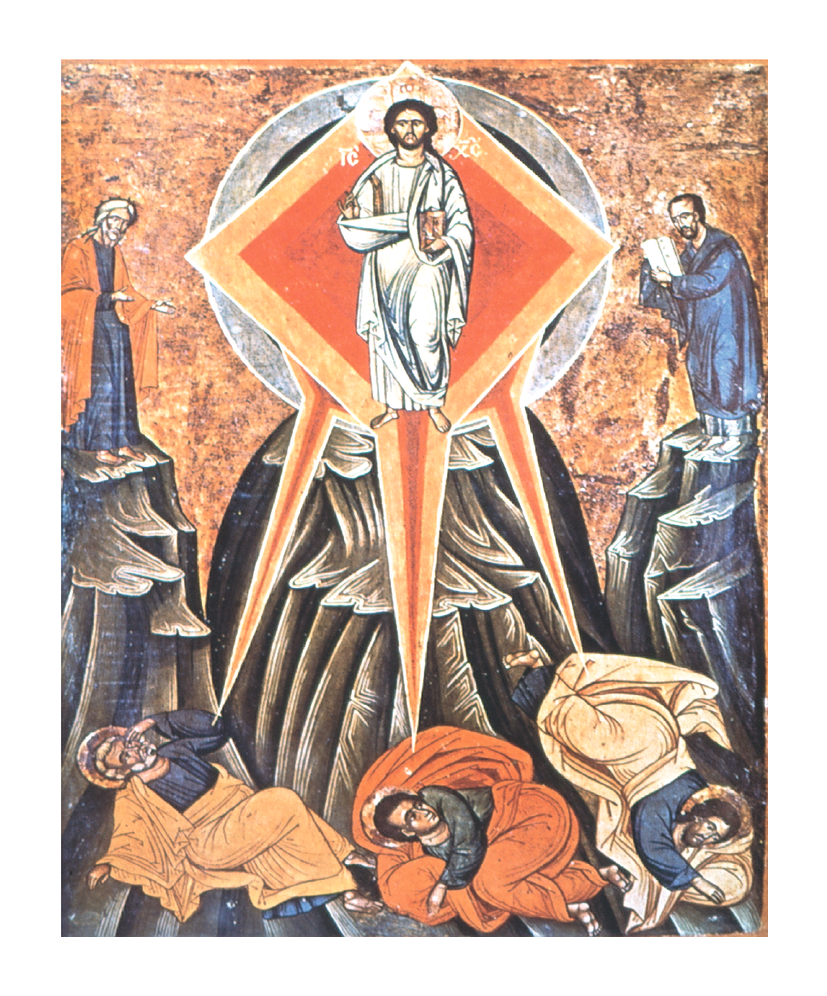 Gedaanteverandering, Griekse icoon, 18de eeuwJan Verheyen - Lier. 2de zondag in de Veertigdagentijd C – 21.2.2016(Inspiratie: o.a. Het Woord delen, Werkgroep voor Liturgie Heeswijk 2015; Dr. Rob G.A. Kurvers, Op de pelgrimsweg van het geloof. Preken voor het jaar C, Uitgeverij abdij van Berne, Heeswijk 2015; Tijdschrift voor verkondiging, 88ste jg. nr. 1, jan/feb 2016)